Lakeside Trees – 6 sitesSuitable for up to small caravansPet friendly1 x powered site with water frontage3 x unpowered sites with water frontage2 x unpowered sites with water viewsMostly shadedSunset viewsClose to amenitiesClose to hiking trails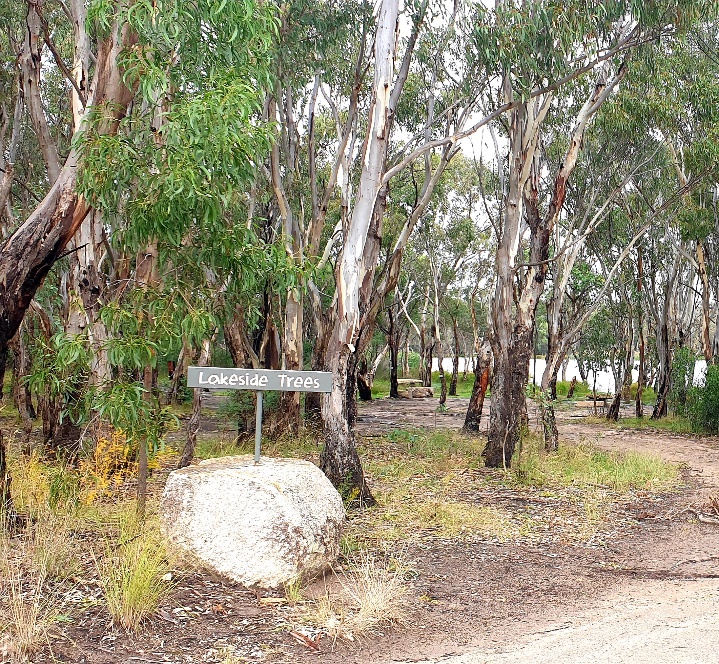 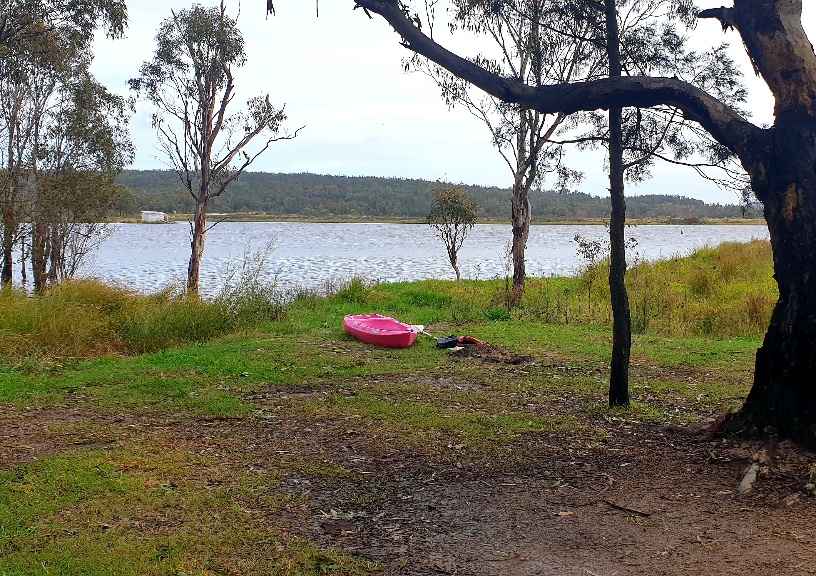 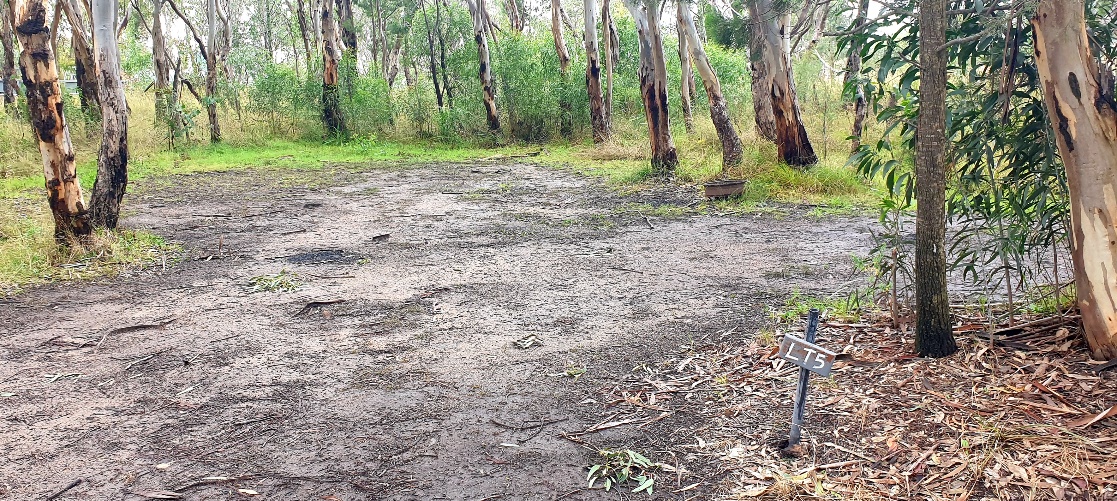 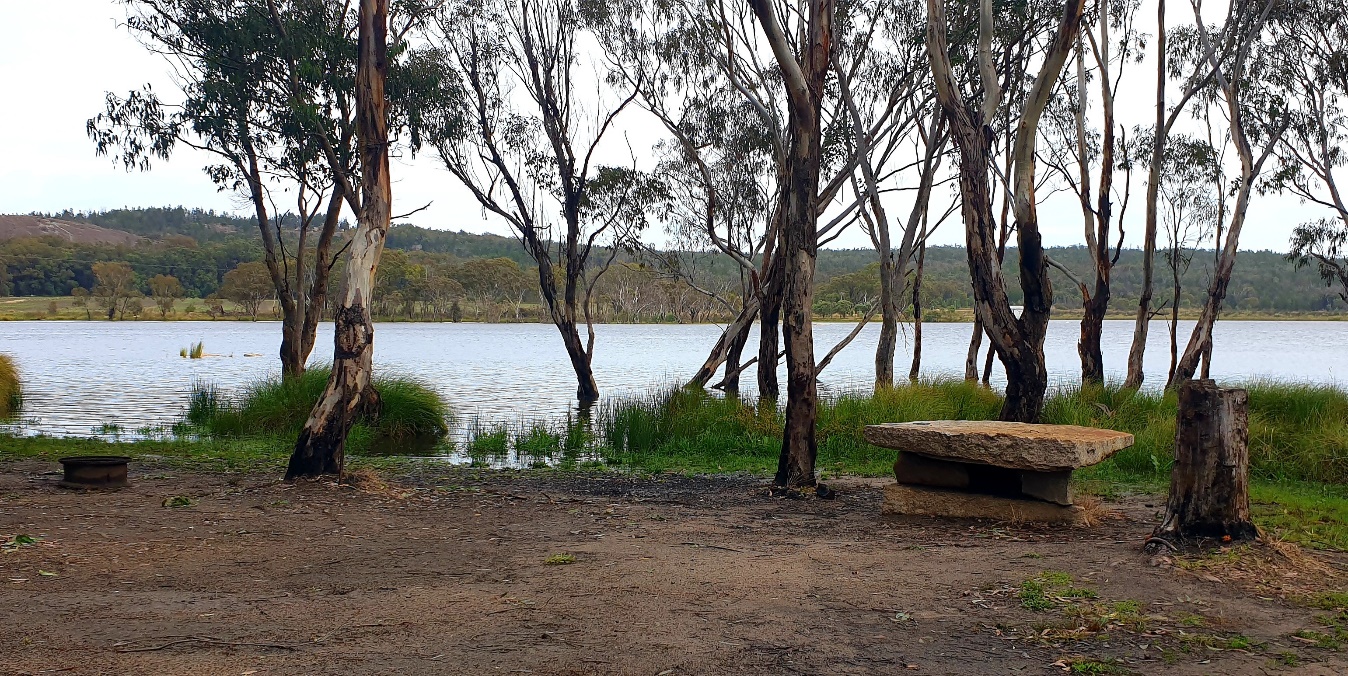 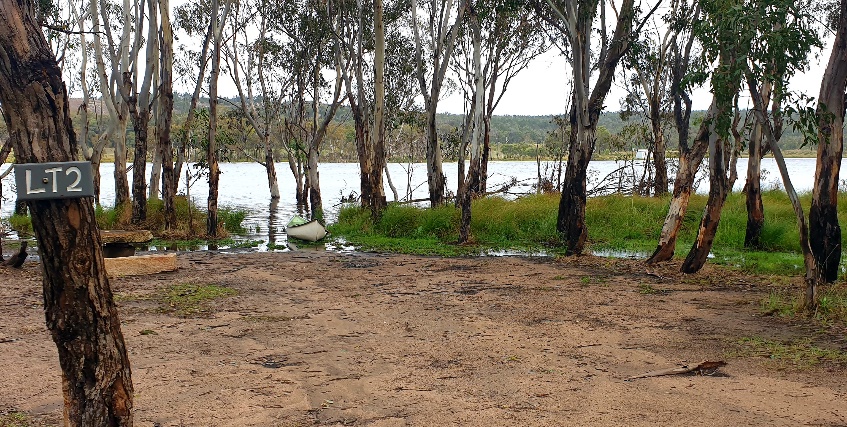 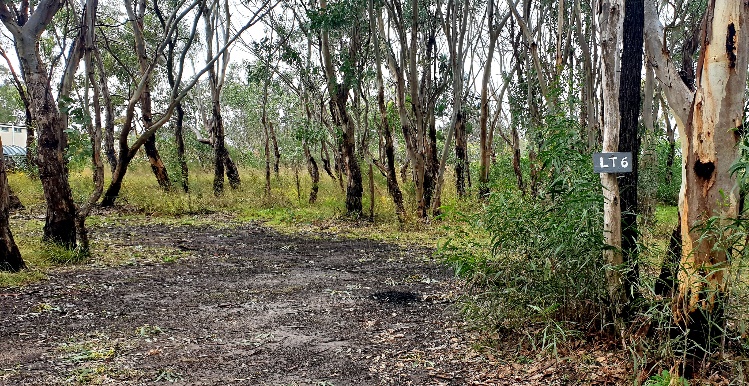 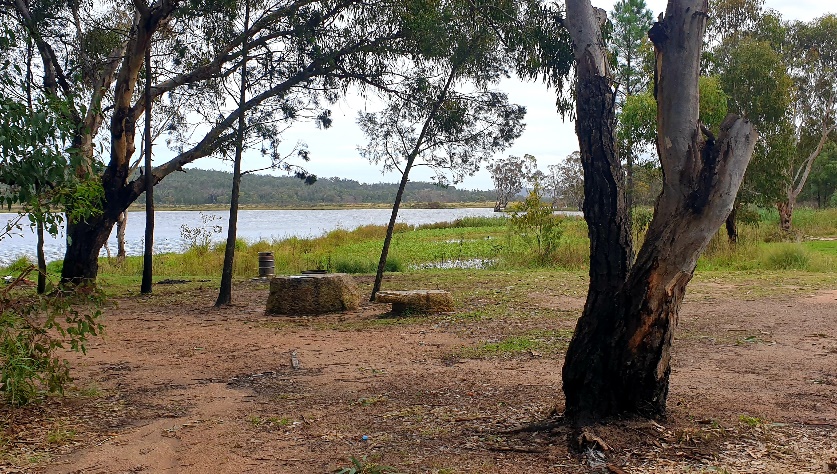 